Zapis podatkov v računalniku - 2. delŠestnajstiški zapis številVideli smo, da je dvojiški zapis človeku neprijazen, saj ga je zaradi velikega števila bitov običajno težje brati. Zato v računalništvu pogosto uporabljamo zapis, ki nam dvojiško predstavitev podatkov predstavi v človeku bolj prijazni obliki. To storimo tako, da četvorčke bitov nadomestimo z enim samim znakom.  S štirimi biti lahko zapišemo 16 različnih vrednosti (od 0000 do 1111). Zato za četvorčke bitov potrebujemo 16 različnih znakov. Zapisu s temi znaki pravimo šestnajstiški ali heksadecimalni zapis.V šestnajstiškem zapisu prav tako lahko zapisujemo števila in njihove vrednosti. Poglejmo si kar na primeru števila 7043(10):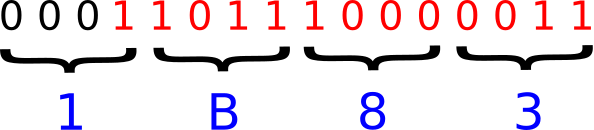 Naloga 1:Pretvori število 534(10)  najprej v dvojiško število in nato iz dvojiškega v šestnajstiško.Pretvorba iz šestnajstiškega v desetiški sistemIz šestnajstiškega zapisa lahko dobimo desetiško vrednost s podobnim postopkom, kot smo ga uporabljali pri pretvorbi dvojiškega zapisa v desetiški. Tokrat je osnova število 16, pozicija posameznega znaka v šestnajstiškem sistemu pa določa njegovo utež oz. potenco števila 16. Poglejmo si kar na primeru: 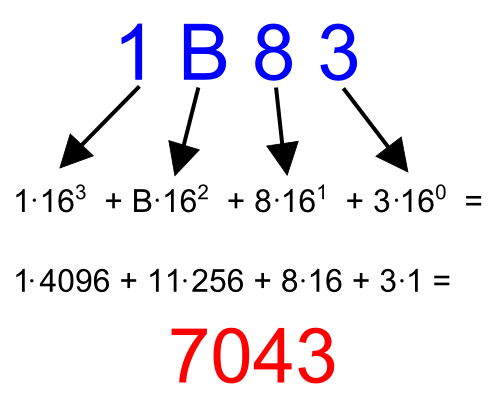 Naloga 2:Naloga 3:Barve v RGB (red, green, blue) modelu lahko zapišemo kot  urejeno trojico števil (255,15,47). V računalniku pa so vsi podatki zapisani v dvojiškem kodu. Za zapis barv pa se večkrat uporablja tudi šestnajstiški kod. Zapiši zgornjo urejeno trojico števil v šestnajstiškem kodu.Naloga 4:Pretvorite spodnje dvojiško število v šestnajstiško brez vmesnega pretvarjanja v desetiški številski sistem.. Prikažite postopek.11010000111100000010101010101011110000110101100100100010001Naloga 5:Šestnajstiško število F9A8 pretvorite v dvojiško število brez vmesnega pretvarjanja v desetiški številski sistem.Dese -tiško:012345678910111213141516Dvoji -ško  :Šestnaj -stiško:128(10) =? (16)1634(10) =? (16)Preizkus:Preizkus: